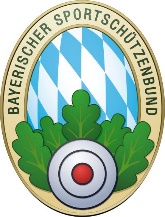 An dieVereine der Schützengaus……………										DatumTalentförderzentrum des BSSB‘s für die Schüler- und Jugendklasse in den Gauen Krumbach, Rothal-Weißenkorn, Mindelheim, Burgau, Wertingen, Babenhausen, Neu-Ulm, GünzburgSehr geehrte Schützenschwestern und Schützenkameraden, sehr geehrte Schützenmeisterinnen und Schützenmeister, unsere bayerischen Sportschützen sind seit vielen Jahren national und international sehr erfolgreich, die Goldmedaille von Barbara Engleder hat dies 2016 bei den Olympischen Spielen in Rio de Janeiro auf ganz besonders eindrucksvolle Weise bewiesen. Jedoch dürfen wir nicht den Fehler begehen und uns auf dem Erfolg vergangener Tage ausruhen, vielmehr muss unsere Arbeit auf die Zukunft ausgerichtet sein. Gerade im Nachwuchsbereich (Schüler und Jugend) muss hier mehr getan werden, um den Erfolg weiterhin sicherstellen zu können. Um dieses Ziel zu erreichen, wird bei den SV „Schützenblut“ Balzhausen bayernweit das zweite Talentförderzentrum des BSSB’s ins Leben gerufen. Mit dem „Talentförderzentrum“ möchte der BSSB ein Projekt für eine systematischere Nachwuchsgewinnung und -förderung unterhalb des Bezirkskaders starten. Dabei sollen ambitionierte und leistungswillige Jungschützen der Schüler- und Jugendklasse mit ihren Vereinstrainern und/oder -jugendleitern die Möglichkeit erhalten, kontinuierlich mit einem lizenzierten BSSB-Trainer zusammenzuarbeiten.Die Zielsetzung besteht hierbei ausschließlich in der Sichtung und Förderung junger Talente, unabhängig von Vereins- oder Gau-Zugehörigkeit. Der SV „Schützenblut“ Balzhausen stellt für dieses Projekt freundlicherweise seine Schießanlage zur Verfügung, eine Mitgliedschaft im Verein ist für das Training jedoch weder erforderlich, noch wird diese angestrebt.Mit der Errichtung eines solchen Talentförderzentrums erhofft sich der BSSB eine professionellere Sichtung und Ausbildung junger Talente.Darüber hinaus sollen die Zusammenarbeit und Kommunikation mit sportlich engagierten Vereinen verbessert werden.Um Euch das Projekt näher erläutern zu können und um Euch über die weiteren Schritte, insbesondere die zukünftigen Trainingstage informieren zu können, laden wir Euch und die in Eurem Verein für den Sport und die Jugend verantwortlichen Personen sehr herzlich am Mittwoch, dem 30. September 2020, um 19.00 Uhr,Saal des Gasthofes „Adler“(St.-Leonhard-Str. 1, 86483 Balzhausen),ein. Neben Vertretern von Gauen und Bezirk werden auch der Sportdirektor des BSSB’s, Herr 
Jan-Erik Aeply, sowie die Landestrainer Gewehr, Herr Marco Müller und Herr Markus Lehner, vor Ort sein und für Fragen und Auskünfte zur Verfügung stehen.Wir freuen uns sehr, wenn Ihr der Einladung folgt und uns bei der Nachwuchsgewinnung für unseren Sport unterstützt.